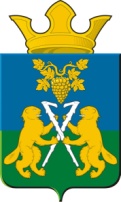 АДМИНИСТРАЦИЯ НИЦИНСКОГО СЕЛЬСКОГО ПОСЕЛЕНИЯСЛОБОДО-ТУРИНСКОГО МУНИЦИПАЛЬНОГО РАЙОНА СВЕРДЛОВСКОЙ ОБЛАСТИП О С Т А Н О В Л Е Н И ЕОт 11 марта  2022 года                                                                                               с.Ницинское                                               № 30Об утверждении порядка  расходования субсидии из областного бюджета бюджету Ницинского сельского поселения, на модернизацию государственных и муниципальных общедоступных библиотек Свердловской области в части комплектования книжных фондов, в 2022 году      В соответствии с Законами Свердловской области от 15 июля 2005 года               №  70-ОЗ «Об отдельных межбюджетных трансфертах, предоставляемых из областного бюджета и местных бюджетов в Свердловской области» и                              от  08 декабря 2021 года № 111-ОЗ «Об областном бюджете на 2022 год и плановый период 2023 и 2024 годов» ПОСТАНОВЛЯЕТ:1. Утвердить порядок  расходования субсидии из областного бюджета бюджету Ницинского сельского поселения,  на модернизацию государственных и муниципальных общедоступных библиотек Свердловской области в части комплектования книжных фондов, в 2022 году (прилагается).2. Разместить настоящее постановление на официальном сайте  Администрации Ницинского сельского поселения в  информационно-телекоммуникационной сети «Интернет» http://www.nicinskoe.ru/.3. Контроль исполнения настоящего постановления оставляю за собой.ГлаваНицинского сельского поселения                                       Т.А. Кузеванова                                                                                                                             Приложение Утвержденпостановлением АдминистрацииНицинского сельского поселенияот 11.03.2022 № 30                                                                                                                                                                                                                                                                                                                                                                                                                                                                                                                                                                                                                                                                                                                                                                                                                                                                                            Порядок  расходования субсидии из областного бюджета бюджету Ницинского сельского поселения,  на модернизацию государственных и муниципальных общедоступных библиотек Свердловской области в части комплектования книжных фондов, в 2022 году1. Настоящий Порядок определяет условия  расходования субсидии  из областного бюджета бюджету Ницинского сельского поселения, на модернизацию государственных и муниципальных общедоступных библиотек Свердловской области в части комплектования книжных фондов, в 2022 году.2. Главным распорядителем средств бюджета является Администрация Ницинского сельского поселения, по расходованию субсидии из областного бюджета бюджету Ницинского сельского поселения, на модернизацию государственных и муниципальных общедоступных библиотек Свердловской области в части комплектования книжных фондов, в 2022 году  (далее — Администрация).3.  Субсидия подлежит зачислению в доход  бюджета Ницинского   сельского поселения (далее -сельское поселение) по коду 920 2022 5519 10 000150 «Субсидия бюджетам сельских поселений на поддержку отрасли культуры» и расходование средств осуществляется по разделу 0800 «Культура, кинематография», подразделу 0801 «Культура»,  по направлению расходов L5190 «Модернизация государственных и муниципальных общедоступных библиотек Свердловской области в части комплектования книжных фондов» виду расходов 612 «Субсидии бюджетным учреждениям на иные цели». 4.  Администрация Ницинского сельского поселения предоставляет в Министерство культуры отчеты и документацию согласно заключенного соглашения. 5. Не использованный на 01 января текущего финансового года остаток субсидии подлежит возврату  в соответствии с требованиями, установленными Бюджетным кодексом Российской Федерации. 6. Средства, полученные из  областного бюджета  в форме субсидии, носят целевой характер и не могут быть использованы на иные цели.7. Нецелевое использование бюджетных средств, влечет применение мер ответственности, предусмотренных бюджетным, административным, уголовным законодательством.8. Финансовый контроль за целевым использованием бюджетных средств осуществляется Администрацией Ницинского сельского поселения.